dr Danijela Despotović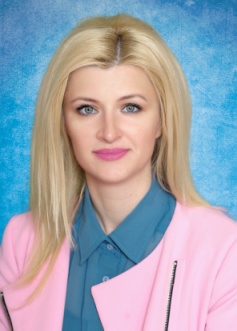 vanredni profesorBibliografijaKnjige-Radovi u časopisima1.	Nikolić D. Poslovna sposobnost maloljetnika, Izbor sudske peakse, br. 4/2009, Beograd 2009, 65-69. (UDK: 311.1-053.6(4970.6 ; ISSN 0354-3226).2.	Maksimović, S., Despotović, D.Ugovor o delu u Rimskom pravu,Pravo teorija i praksa, br.7-9/2016, Novi Sad, str. 32-44. (UDK  349.22; BIBLID: 0352-3713; YU ISSN 0352-3713).3.	Ubiparipović, S. Despotović D. , Nezakonito izbjegavanje plaćanja poreza, Anali poslovne ekonomije, br.16/2016, Banja Luka, str. 10-21. (UDK 336.225.68:343.359.2; DOI 10.7251/APE1617010U).4.	Despotović, D., Perišić, S., Uopšte o odgovornosti poslodavca za štetu koju radnik pretrpi na radu ili u vezi sa radom, Svet rada, Vol.6/2017,Beograd, 2017, str. 776-795. (ISSN 1450-7841, UDK 331.4:61).5.	Perišić, S., Despotović, D., Kriza kolizijonog metoda, Svet rada, Vol. 14, broj 5/2017, Beograd, 2017, str. 738-744. (ISSN 1450-7841, UDK 331.4:61).6.	Perišić, S., Despotović, D. Merodavno pravo za arbitražu sporazum, Svet rada, Vol. 14, broj 6/2017, Beograd, 2017, str. 812-821. (ISSN 1450-7841, UDK 331.4:61).7.	Maksimović, S., Despotović, D., Ugovor o kupoprodaji u rimskom pravu, Pravo teorija i praksa , br. 7-9, Novi Sad, 2017, str.62. (ISSN 0352-3713, COBIS.SR-ID 5442050).8.	Maksimović, S., Despotović, D., Zaloložno pravo u rimskom pravu, Pravo teorija i praksa, br.10-12, Novi Sad,2 017,str. 1-13 (UDK 34, YU ISSN 0352-3713).9.	Ugovor o građenju i rešavanju eventualnih sporova, THE ADVANTAGES OF MEDIATION AS AN ALTERNATIVE FORM OF DISPUTE RESOLUTION, The monograph is the result of the project: Number FP DH/PR3/0917-0918/2017-2018,Beograd –str. 71-89. (ISBN 978-86-81088-22-7).
10.	Despotović, D., Praštalo, T.  Odgovornost poslodavca zbog povrede na radu i profesionalne bolesti sa posebnim osvrtom na naknadu meterijalne štete, Poslovne studije, Časopis za poslovnu teoriju i praksu, god.10, broj 19-20, Banja Luka, Rep. Srpska, 2018, str. 75-89. ( UDK 347.513:331.46/.47; DOI:10.7251/POS18075D).11.	Despotović, D., Perišić, S., Diskriminacija i odgovornost poslodavca za štetu koju prouzrokuje zaposlenom, Politička revija, Institut za političke studije, vol. 59. br. 1/2019, (ISSN 1451-4281 UDK 1+2+3+32+9) Beograd, 2019. ( UDK 343.412:349.2(497.6 Republika Srpska)(497.11) DOI: https://doi.org/10.22182/pr.5912019.12) .12.	Despotović, D., Perišić, S., Zemljišne knjige, Svet rada, broj 1/2019, Vol. 16, Beograd, str. 73-87. ( ISSN 1451-7841; UDK: 528.44).13.	 Despotović, D., Perišić, S., Zaštita državine, Svet rada, broj 1, Vol. 16, 1/2019, Beograd, str. 24-31(ISSN 1451-7841; UDK: 347.253).Radovi na konferencijama1.	Despotović, D. Odgovornost poslodavca za štetu koju radnik pretrpi na radu ili u vezi sa radom, Regionalna naučnostručna konferencija „ERAZ“ 2015. godine, Zbornik radova, str. 302-308. ( CIP - Katalogizacija u publikaciji -Narodna biblioteka Srbije, Beograd, ; ISBN 978-86-80194-01-1; COBISS.SR-ID 216614924).2.	Despotović, D. Zasnivanje radnog odnosa, Zbornik radova XII tradicionalonog naučnog skupa „Pravnički dani prof. dr Slavko Carić“,Novi Sad, 2015. str. 541-552. (ISBN 978-86-6019-058-3; UDK:349.22).3.	Despotović, D. Diskriminacija i zlostavljanje (mobing) na radu, Međunarodni naučni skup „Društveni i tehnološki razvoj u eri globalizacije“, Slobomir, Bijeljina, 2015, str. 138-156. (ISBN 978-99955-54-15-6; CIP-Katalogizacija u publikaciji Narodna i univerzitetska biblioteka Rep.Srpske, Banja Luka 316.323).4.	Despotović, D. Položaj osoba sa invaliditetom u sistemu vaspitanja i obrazovanja Republike Srpske, Međunarodna naučnostručna konferencija, „ERAZ“ , Beograd, 2016., Zbornik radova, str. 280-289. ( ISBN 978-86-80194-03-5 (AEMB); COBISS.SR-ID 225322508; CIP Katalogizacija u publikaciji -Narodna biblioteka Srbije, Beograd).5.	Nikolić, D. Odgovornost poslodavca zbog povrede na radu i profesionalne bolesti radnika, Zbornik radova XIII MEĐUNARODNOG NAUČNOG SKUPA  „Pravnički dani prof. dr Slavko Carić“, Novi Sad, 2016, str. 323-335. (ISBN 978-86-6019-066-8; UDK: 331.461/.472:351.83).6.	Despotović, D.,  Maksimović S., Istorijski razvoj i pravno regulisanje građanskopravnih odnosa koji  nastaju prouzrokovanjem štete trećem licu, Treća međunarodna naučnostručna konferencija „Eraz“ 2017., Zbornik radova, str. 648-654. (ISBN 978-86-80194-07-3)7.	 Despotović, D., Maksimović, S., Institucionalna zaštita državine u pravnoj istoriji i uporednom pravu, 5. Međunarodni naučni skup „Nauka i praksa poslovnih studija, Banja Luka 2017., str. 914-922. (ISSN 2566-3178, UDK 33+34(082).8.	Despotović, D., Maksimović, S., Pravna dejstva državine, Zbornik radova XIV MEĐUNARODNOG NAUČNOG SKUPA „Pravnički dani prof. dr Slavko Carić“, Novi Sad 2017, str. 273-287. (ISBN 978-86-6019-075-0; UDK:343.352:347.9).9.	Despotović, D., Maksimović, S., Oblici naknade nematerijalne štete zbog povrede na radu ili profesionalne bolesti radnika, Zbornik radova XV MEĐUNARODNOG NAUČNOG SKUPA „Pravnički dani prof. dr Slavko Carić“Novi Sad 2018, str.19-29.  ( UDK:347.426.4:349.2; ISBN 978-86-6019-083-5).Email adresa:Email adresa:danijelamnikolic@gmail.comdanijelamnikolic@gmail.com